ΠΑΡΑΡΤΗΜΑ  V: Υπεύθυνη Δήλωση ν. 1599/1986 Σχετικά με την απασχόληση ωφελούμενων σε επιλέξιμο ΚΑΔ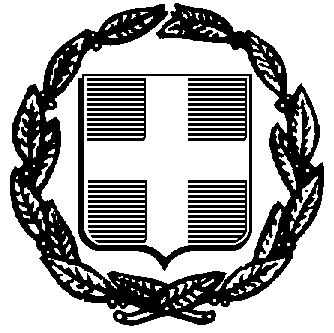 ΥΠΕΥΘΥΝΗ ΔΗΛΩΣΗ(άρθρο 8 Ν.1599/1986)Η ακρίβεια των στοιχείων που υποβάλλονται με αυτή τη δήλωση μπορεί να ελεγχθεί με βάση το αρχείο άλλων υπηρεσιών (άρθρο 8 παρ. 4 Ν. 1599/1986)(1) Αναγράφεται από τον ενδιαφερόμενο πολίτη ή Αρχή ή η Υπηρεσία του δημόσιου τομέα, που απευθύνεται η αίτηση.(2) Αναγράφεται ολογράφως. (3) «Όποιος εν γνώσει του δηλώνει ψευδή γεγονότα ή αρνείται ή αποκρύπτει τα αληθινά με έγγραφη υπεύθυνη δήλωση του άρθρου 8 τιμωρείται με φυλάκιση τουλάχιστον τριών μηνών. Εάν ο υπαίτιος αυτών των πράξεων σκόπευε να προσπορίσει στον εαυτόν του ή σε άλλον περιουσιακό όφελος βλάπτοντας τρίτον ή σκόπευε να βλάψει άλλον, τιμωρείται με κάθειρξη μέχρι 10 ετών.(4) Σε περίπτωση ανεπάρκειας χώρου η δήλωση συνεχίζεται στην πίσω όψη της και υπογράφεται από τον δηλούντα ή την δηλούσα. Ημερομηνία: ……….    Ο/Η Δηλ.(Υπογραφή)ΠΡΟΣ(1):ΔΥΠΑΔΥΠΑΔΥΠΑΔΥΠΑΔΥΠΑΔΥΠΑΔΥΠΑΔΥΠΑΔΥΠΑΔΥΠΑΔΥΠΑΔΥΠΑΔΥΠΑΟ – Η Όνομα:Επώνυμο:Όνομα και Επώνυμο Πατέρα: Όνομα και Επώνυμο Πατέρα: Όνομα και Επώνυμο Πατέρα: Όνομα και Επώνυμο Πατέρα: Όνομα και Επώνυμο Μητέρας:Όνομα και Επώνυμο Μητέρας:Όνομα και Επώνυμο Μητέρας:Όνομα και Επώνυμο Μητέρας:Ημερομηνία γέννησης(2): Ημερομηνία γέννησης(2): Ημερομηνία γέννησης(2): Ημερομηνία γέννησης(2): Τόπος Γέννησης:Τόπος Γέννησης:Τόπος Γέννησης:Τόπος Γέννησης:Αριθμός Δελτίου Ταυτότητας:Αριθμός Δελτίου Ταυτότητας:Αριθμός Δελτίου Ταυτότητας:Αριθμός Δελτίου Ταυτότητας:Τηλ:Τηλ:Τόπος Κατοικίας:Τόπος Κατοικίας:Οδός:Οδός:Αριθ:ΤΚ:Αρ. Τηλεομοιοτύπου (Fax):Αρ. Τηλεομοιοτύπου (Fax):Αρ. Τηλεομοιοτύπου (Fax):Δ/νση Ηλεκτρ. Ταχυδρομείου(Εmail):Δ/νση Ηλεκτρ. Ταχυδρομείου(Εmail):Δ/νση Ηλεκτρ. Ταχυδρομείου(Εmail):Με ατομική μου ευθύνη και γνωρίζοντας τις κυρώσεις (3), που προβλέπονται από τις διατάξεις της παρ. 6 του άρθρου 22 του Ν. 1599/1986, δηλώνω ότι:Στο πλαίσιο της «Ολοκληρωμένης Δράσης Κατάρτισης και Απασχόλησης ανέργων ηλικίας 25 έως 45 ετών», δηλώνω ότι η επιχείρησή μου έχει σύνθετο αντικείμενο δραστηριότητας και δραστηριοποιείται  σε τομείς στους οποίους δεν εφαρμόζεται ο Καν. ΕΕ 1407/2013 αλλά ταυτόχρονα  και σε έναν ή περισσότερους από τους τομείς οι οποίοι είναι επιλέξιμοι. Δηλώνω ότι το επιχορηγούμενο προσωπικό δεν θα απασχοληθεί στο εξαιρούμενο αντικείμενο εργασιών σύμφωνα με την Δημόσια Πρόσκληση Νο 1/2024 και δεσμεύομαι να διασφαλίσω τον διαχωρισμό δραστηριοτήτων ή την διάκριση κόστους της επιλέξιμης δαπάνης.